NS-QSFP28-CWDM4-10100Gb/s 10km QSFP28 Transceiver	Hot Pluggable, CWDM4 Duplex LC Connector, Single modeFeatures:4 lanes MUX/DEMUX designIntegrated CWDM TOSA / ROSA for up to 10km reach over SMFSupport 100GBASE-CWDM4 for line rate of 103.125Gbps and OTU4 for line rate of 111.81GbpsAggregate bandwidth of > 100GbpsDuplex LC connectorsCompliant with IEEE 802.3-2012 Clause 88 standard IEEE 802.3bm CAUI-4 chip to module electrical standard ITU-T G.959.1-2012-02 standardSingle +3.3V power supply operatingBuilt-in digital diagnostic functionsTemperature range 0°C to 70°CRoHS Compliant PartApplications:Local Area Network (LAN)Wide Area Network (WAN)Ethernet switches and router applicationsDescription:The NS-QSFP28-CWDM4-10 is a transceiver module designed for 10km optical communication applications. The design is compliant to 100GbASE-LR4 of the IEEE 802.3-2012 Clause 88 standard IEEE 802.3bm CAUI-4 chip to module electrical standard ITU-T G.959.1-2012-02 standard . The module converts 4 inputs channels (ch) of 25.78 Gbps to 27.95Gbps electrical data to 4 lanes optical signals, and multiplexes them into a single channel for 100Gb/s optical transmission. Reversely, on the receiver side, the module optically de-multiplexes a 100Gb/s input into 4 lanes signals, and converts them to 4 lanes output electrical data.The central wavelengths of the 4 lanes are 1270 nm, 1290 nm, 1310 nm and 1330 nm . It contains a duplex LC connector for the optical interface and a 38-pin connector for the electrical interface. To minimize the optical dispersion in the long-haul system, single-mode fiber (SMF) has to be applied  in this module.The product is designed with form factor, optical/electrical connection and digital diagnostic interface according to the QSFP28 Multi-Source Agreement (MSA). It has been designed to meet the harshest external operating conditions including temperature, humidity and EMI interference.The module operates from a single +3.3V power supply and LVCMOS/LVTTL global control signalssuch as Module Present, Reset, Interrupt and Low Power Mode are available with the modules. A 2-wire serial interface is available to send and receive more complex control signals and to obtain digital diagnostic information. Individual channels can be addressed and unused channels can be shut down for maximum design flexibility.The NS-QSFP28-CWDM4-10 is designed with form factor, optical/electrical connection and digital  diagnostic interface according to the QSFP28 Multi-Source Agreement (MSA). It has been designed to meet the harshest external operating conditions including temperature, humidity and EMI interference. The module offers very high functionality and feature integration, accessible via a two-wire serial interface.Absolute Maximum RatingsRecommended Operating Environment:Electrical Characteristics (TOP = 0 to 70 °C, VCC = 3.13 to 3.47 VoltsNote:1.	20～80%Optical Parameters(TOP = 0 to 70 °C, VCC = 3.0 to 3.6 Volts)Note12dB ReflectionDiagnostic Monitoring InterfaceDigital diagnostics monitoring function is available on all QSFP28 IR4. A 2-wire serial interface provides user to contact with module. The structure of the memory is shown in flowing. The memory space is arranged into a lower, single page, address space of 128 bytes and multiple upper address space pages. This structure permits timely access to addresses in the lower page, such as Interrupt Flags and Monitors. Less time critical time entries, such as serial ID information and threshold settings, are available with the Page Select function. The interface address used is A0xh and is mainly used for time critical data like interrupt handling in order to enable a one-time-read for all data related to an interrupt situation. After an interrupt, IntL has been asserted, the host can read out the flag field to determine the affected channel and type of flag.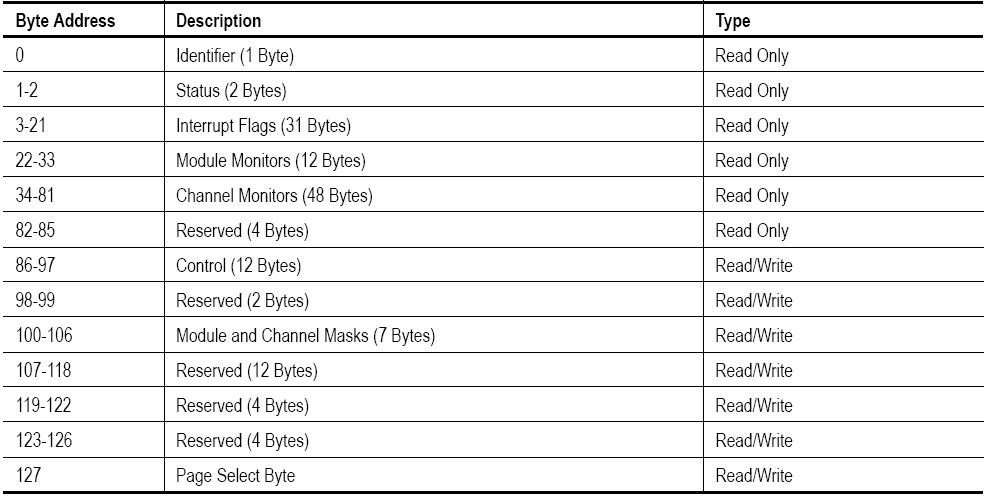 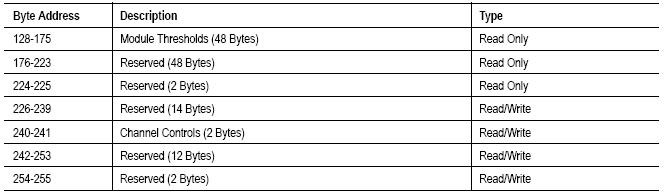 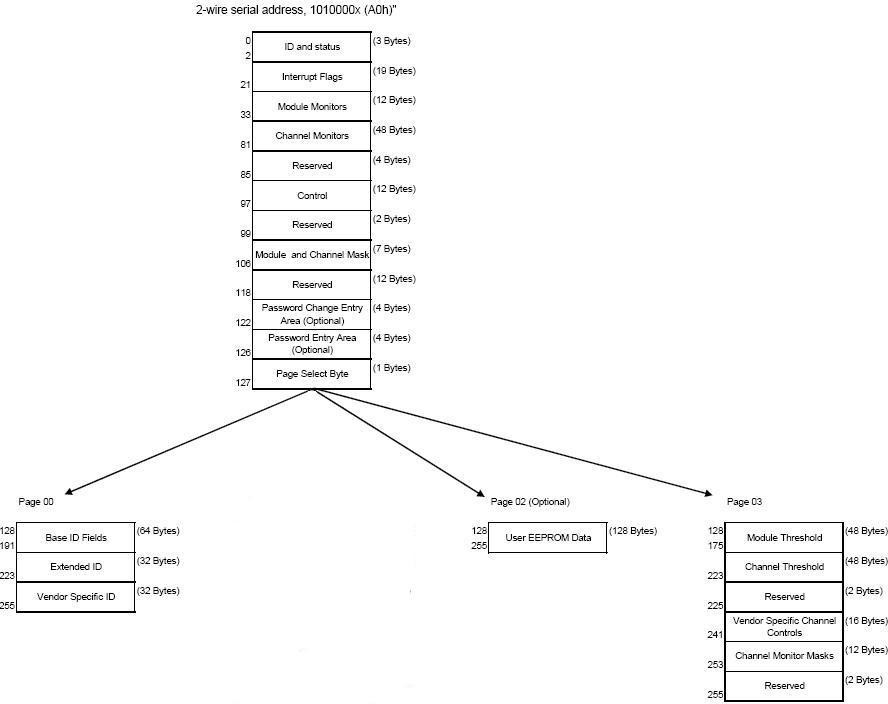 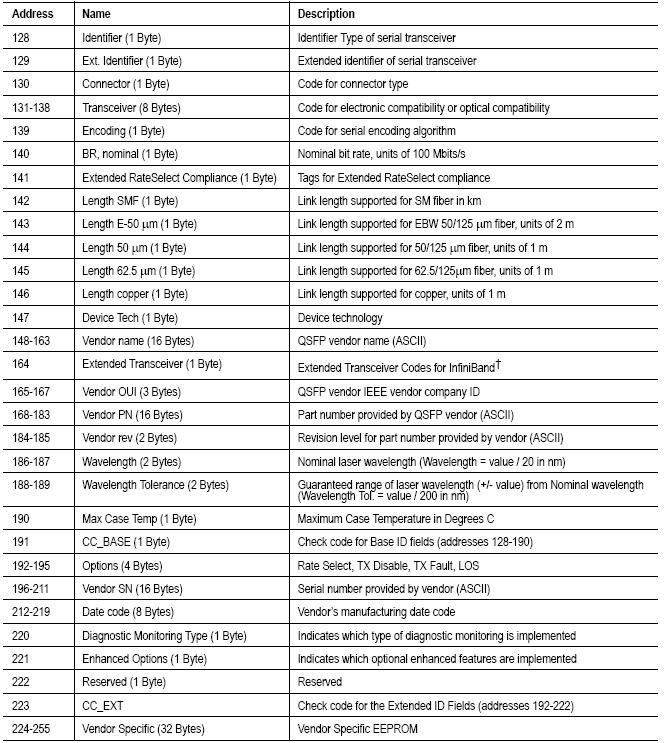 Page02 is User EEPROM and its format decided by user.The detail description of low memory and page00.page03 upper memory please see SFF-8436 document.Timing for Soft Control and Status FunctionsNote：Power on is defined as the instant when supply voltages reach and remain at or above the minimum specified value.Fully functional is defined as IntL asserted due to data not ready bit, bit 0 byte 2 de-asserted.Measured from falling clock edge after stop bit of read transaction.Measured from falling clock edge after stop bit of write transaction.Transceiver Block Diagram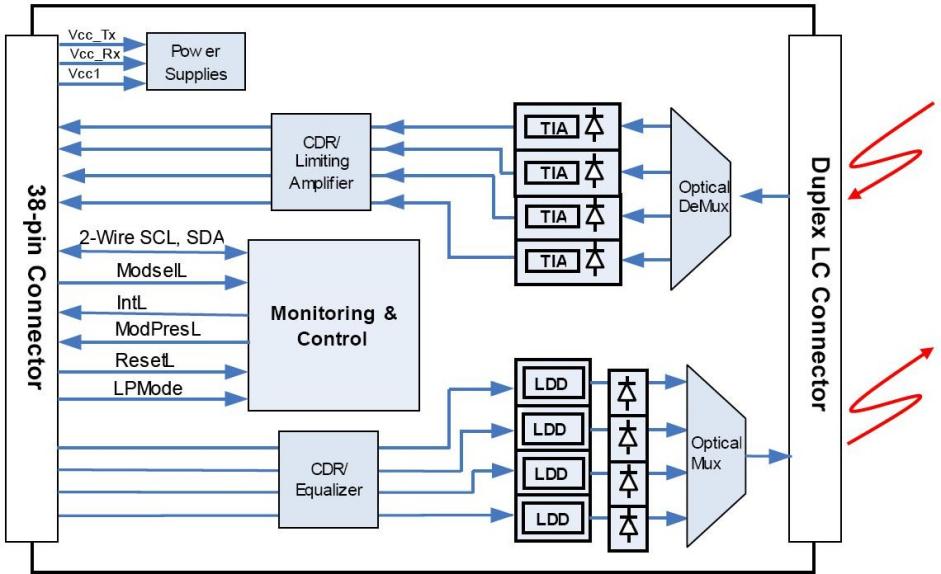 Pin Assignment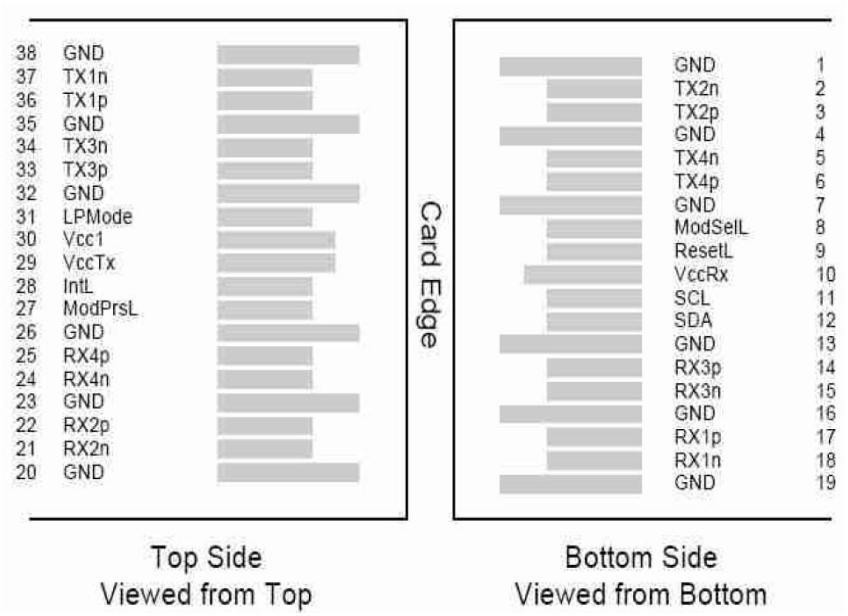 Diagram of Host Board Connector Block Pin Numbers and NamePin DescriptionNotes:GND is the symbol for single and supply(power) common for QSFP28 modules, All are common within the QSFP28 module and all module voltages are referenced to this potential otherwise noted. Connect these directly to the host board signal common ground plane. Laser output disabled on TDIS >2.0V or open, enabled on TDIS <0.8V.VccRx, Vcc1 and VccTx are the receiver and transmitter power suppliers and shall be applied concurrently. Recommended host board power supply filtering is shown below. VccRx, Vcc1 and VccTx may be internally connected within the QSFP28 transceiver module in any combination. The connector pins are each rated for maximum current of 500mA.Recommended Circuit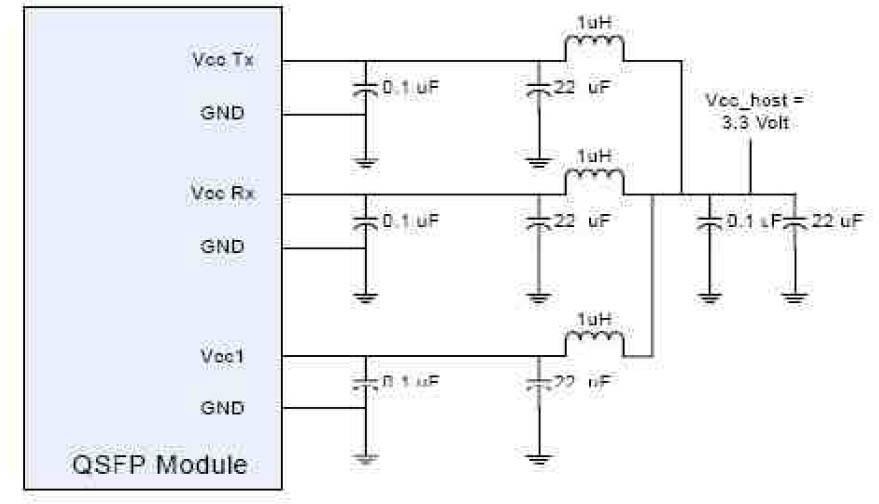 Mechanical Dimensions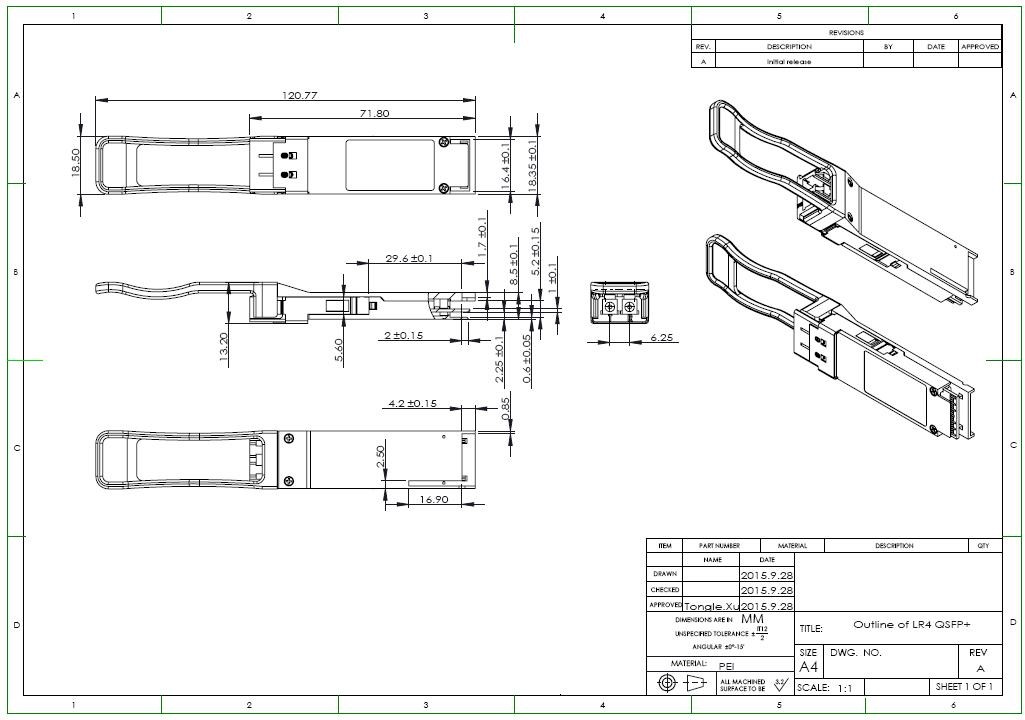 NetsGroup reserves the right to make changes to the products or information contained herein without notice. No liability is assumed as a result of their use or application. No rights under any patent accompany the sale of any such products or information. ParameterSymbolMin.TypicalMax.UnitStorage TemperatureTS-40+85°CSupply VoltageVCCT, R-0.54VRelative HumidityRH085%ParameterSymbolMin.TypicalMax.UnitCase operating TemperatureTC0+70°CSupply VoltageVCCT, R+3.133.3+3.47VSupply CurrentICC11001500mAPower DissipationPD5WParameterSymbolMinTypTypMaxMaxUnitNoteData Rate per Channel-25.7812525.78125GbpsData Rate per Channel27.952527.9525GbpsPower Consumption-2.72.73.53.5WSupply CurrentIcc0.80.811AControl I/O Voltage-HighVIH2.0VccVccVControl I/O Voltage-LowVIL00.70.7VInter-Channel SkewTSK3535PsRESETL Duration1010UsRESETL De-assert time100100msPower On Time100100msTransmitterTransmitterTransmitterTransmitterTransmitterTransmitterTransmitterTransmitterTransmitterSingle	Ended	Output	VoltageTolerance0.3VccVccVV1Common mode Voltage Tolerance15mVmVTransmit Input Diff VoltageVI1501200mVTransmit Input Diff ImpedanceZIN85100115Data Dependent Input JitterDDJ0.3UIReceiverReceiverReceiverReceiverReceiverReceiverReceiverSingle Ended Output VoltageTolerance0.34VRx Output Diff VoltageVo370600950mVRx Output Rise and Fall VoltageTr/Tf35ps1Total JitterTJ0.3UIParameterSymbolMinTypMaxMaxUnitUnitRef.TransmitterTransmitterTransmitterTransmitterTransmitterTransmitterTransmitterTransmitterTransmitterWavelength AssignmentL01264.5127112711277.51277.5nmWavelength AssignmentL11284.5129112911297.51297.5nmWavelength AssignmentL21304.5131113111317.51317.5nmWavelength AssignmentL31324.5133113311337.51337.5nmSide-mode Suppression RatioSMSR30----dBTotal Average Launch PowerPT-4.5--6.56.5dBmAverage Launch Power, each Lane-4.5--2.52.5dBmDifference in Launch Power betweenany two Lanes (OMA)---3.53.5dBTDP, each LaneTDP2.22.2dBExtinction RatioER4----dBTransmitter Eye Mask Definition {X1, X2, X3, Y1, Y2, Y3}{0.25, 0.4,0.45,0.25,0.28, 0.4}Optical Return Loss Tolerance---2020dBAverage	Launch	Power	OFFTransmitter, each LanePoff-30-30dBmRelative Intensity NoiseRin-128-128dB/HZ1Optical Return Loss Tolerance---1212dBReceiverReceiverReceiverReceiverReceiverReceiverReceiverReceiverReceiverDamage ThresholdTHd3.3dBmdBm1Average Power at Receiver Input, eachR-1100dBmdBmLaneRSSI Accuracy-222dBdBReceiver ReflectanceRrx-26-26dBdBReceiver Power (OMA), each Lane--3.53.5dBmdBmLOS De-AssertLOSD-15-15dBmdBmLOS AssertLOSA-25dBmdBmLOS HysteresisLOSH0.5dBdBParameterSymbolMaxUnitConditionsInitialization Timet_init2000msTime from power on1, hot plug or rising edge of Reset until the module is fullyfunctional2Reset Init Assert Timet_reset_init2μsA Reset is generated by a low level longer than the minimum reset pulse time presenton the ResetL pin.Serial Bus Hardware Ready Timet_serial2000msTime from power on1 until module responds to data transmission over the 2-wire serialbusMonitor Data ReadyTimet_data2000msTime from power on1 to data not ready, bit0 of Byte 2, deasserted and IntL assertedReset Assert Timet_reset2000msTime from rising edge on the ResetL pin untilthe module is fully functional2LPMode Assert Timeton_LPMode100μsTime from assertion of LPMode(Vin:LPMode =Vih) until module power consumption enters lower Power LevelIntL Assert Timeton_IntL200msTime from occurrence of conditiontriggering IntL until Vout:IntL = VolIntL Deassert Timetoff_IntL500μstoff_IntL 500 μs Time from clear on read3 operation of associated flag until Vout:IntL = Voh. This includes deassert times for Rx LOS,Tx Fault and other flag bits.Rx LOS Assert Timeton_los100msTime from Rx LOS state to Rx LOS bit set andIntL assertedFlag Assert Timeton_flag200msTime from occurrence of condition triggering flag to associated flag bit set andIntL assertedMask Assert Timeton_mask100msTime from mask bit set4 until associated IntLassertion is inhibitedMask De-assert Timetoff_mask100msTime from mask bit cleared4 until associatedIntlL operation resumesModSelL Assert Timeton_ModSel L100μsTime from assertion of ModSelL untilmodule responds to data transmission over the 2-wire serial busModSelL	Deassert Timetoff_ModSel L100μsTime from deassertion of ModSelL until the module does not respond to datatransmission over the 2-wire serial busPower_over-ride or Power-set Assert Timeton_Pdown100msTime from P_Down bit set 4 until module power consumption enters lower PowerLevelPower_over-ride	or Power-set	De-assertTimetoff_Pdown300msTime from P_Down bit cleared4 until the module is fully functional3PinLogicSymbolName/DescriptionRef.1GNDGround12CML-ITx2nTransmitter Inverted Data Input3CML-ITx2pTransmitter Non-Inverted Data output4GNDGround15CML-ITx4nTransmitter Inverted Data Output6CML-ITx4pTransmitter Non-Inverted Data Output7GNDGround18LVTTL-IModSelLModule Select9LVTTL-IResetLModule Reset10VccRx+3.3V Power Supply Receiver211LVCMOS-I/OSCL2-Wire Serial Interface Clock12LVCMOS-I/OSDA2-Wire Serial Interface Data13GNDGround114CML-ORx3pReceiver Inverted Data Output15CML-ORx3nReceiver Non-Inverted Data Output16GNDGround117CML-ORx1pReceiver Inverted Data Output18CML-ORx1nReceiver Non-Inverted Data Output19GNDGround120GNDGround121CML-ORx2nReceiver Inverted Data Output22CML-ORx2pReceiver Non-Inverted Data Output23GNDGround124CML-ORx4nReceiver Inverted Data Output25CML-ORx4pReceiver Non-Inverted Data Output26GNDGround127LVTTL-OModPrsLModule Present28LVTTL-OIntLInterrupt29VccTx+3.3V Power Supply Transmitter230Vcc1+3.3V Power Supply231LVTTL-ILPModeLow Power Mode32GNDGround133CML-ITx3pTransmitter Inverted Data Output34CML-ITx3nTransmitter Non-Inverted Data Output35GNDGround136CML-ITx1pTransmitter Inverted Data Output37CML-ITx1nTransmitter Non-Inverted Data Output38GNDGround1